國際觀專欄(216)讓我們一掬同情之淚—死去的孩子不會是恐怖份子李家同	以色列在前幾天對加薩走廊展開攻擊，47位巴勒斯坦人死亡，其中有16個是孩子。以色列的所作所為向來不受到什麼嚴重的制裁，因為他是西方國家的一員。	但是他們是孩子，不會是恐怖份子，我們應該對他們一掬同情之淚。要知道，這種事情以後一定還會發生的。	不知何故，我們的媒體似乎非常不重視這則新聞。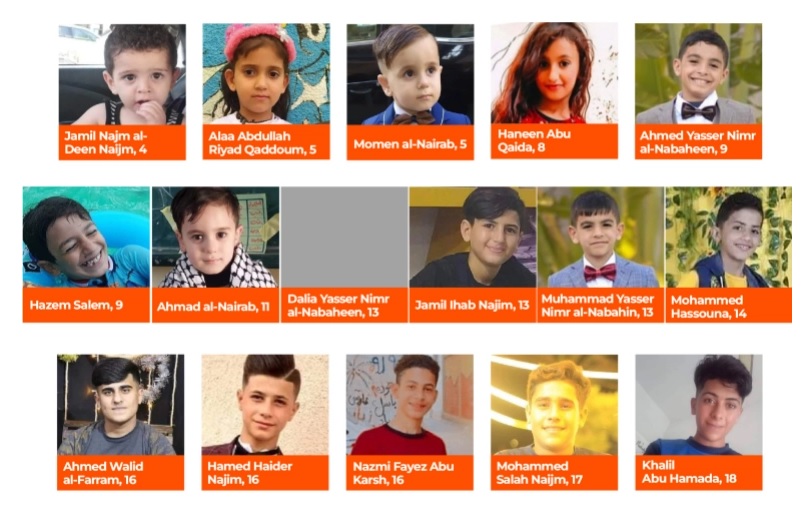 